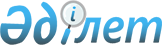 Панфилов аудандық мәслихатының 2017 жылғы 22 желтоқсандағы "Панфилов ауданының 2018-2020 жылдарға арналған бюджеті туралы" № 6-27-173 шешіміне өзгерістер енгізу туралыАлматы облысы Панфилов аудандық мәслихатының 2018 жылғы 23 ақпандағы № 6-30-194 шешімі. Алматы облысы Әділет департаментінде 2018 жылы 13 наурызда 4547 болып тіркелді
      2008 жылғы 4 желтоқсандағы Қазақстан Республикасының Бюджет кодексінің 104-бабының 4-тармағының 5) тармақшасына және 106-бабының 4-тармағына, "Қазақстан Республикасындағы жергілікті мемлекеттік басқару және өзін-өзі басқару туралы" 2001 жылғы 23 қаңтардағы Қазақстан Республикасы Заңының 6-бабының 1-тармағының 1) тармақшасына сәйкес, Панфилов аудандық мәслихаты ШЕШІМ ҚАБЫЛДАДЫ:
      1. Панфилов аудандық мәслихатының "Панфилов ауданының 2018-2020 жылдарға арналған бюджеті туралы" 2017 жылғы 22 желтоқсандағы № 6-27-173 (Нормативтік құқықтық актілерді мемлекеттік тіркеу тізілімінде № 4454 тіркелген, 2018 жылдың 27 қаңтарында Қазақстан Республикасы нормативтік құқықтық актілерінің эталондық бақылау банкінде жарияланған) шешіміне келесі өзгерістер енгізілсін:
      көрсетілген шешімнің 1-тармағы жаңа редакцияда баяндалсын:
      "1. 2018-2020 жылдарға арналған аудандық бюджет тиісінше осы шешімнің 1, 2, 3-қосымшаларына сәйкес, оның ішінде 2018 жылға келесі көлемдерде бекітілсін:
      1) кірістер 13973198 мың теңге, оның ішінде: 
      салықтық түсімдер 2349666 мың теңге; 
      салықтық емес түсімдер 20500 мың теңге; 
      негізгі капиталды сатудан түсетін түсімдер 42000 мың теңге; 
      трансферттер түсімдері 11561032 мың теңге; 
      2) шығындар 14060313 мың теңге; 
      3) таза бюджеттік кредиттеу 67360 мың теңге, оның ішінде: 
      бюджеттік кредиттер 82973 мың теңге; 
      бюджеттік кредиттерді өтеу 15613 мың теңге; 
      4) қаржы активтерімен операциялар бойынша сальдо 0 мың теңге;
      5) бюджет тапшылығы (профициті) (-) 154475 мың теңге; 
      6) бюджет тапшылығын қаржыландыру (профицитін пайдалану) 154475 мың теңге.".
      2. Көрсетілген шешімнің 1-қосымшасы осы шешімнің қосымшасына сәйкес жаңа редакцияда баяндалсын. 
      3. Осы шешімнің орындалуын бақылау Панфилов аудандық мәслихатының "Бюджет, экономика, аграрлық, кәсіпкерлік, өндіріс, автокөлік жолдары және құрылыс мәселелері жөніндегі" тұрақты комиссиясына жүктелсін. 
      4. Осы шешім 2018 жылғы 1 қаңтардан бастап қолданысқа енгізіледі. 2018 жылға арналған аудандық бюджет
					© 2012. Қазақстан Республикасы Әділет министрлігінің «Қазақстан Республикасының Заңнама және құқықтық ақпарат институты» ШЖҚ РМК
				
      Панфилов аудандық мәслихатының

      сессиясы төрағасы 

Ұ. Бегімбекова

      Панфилов аудандық мәслихатының хатшысы 

Е. Шоқпаров
Панфилов аудандық мәслихатының 2018 жылғы "23" ақпандағы "Панфилов аудандық мәслихатының 2017 жылғы 22 желтоқсандағы "Панфилов ауданының 2018-2020 жылдарға арналған бюджеті туралы" № 6-27-173 шешіміне өзгерістер енгізу туралы" № 6-30-194 шешіміне қосымшаПанфилов аудандық мәслихатының 2017 жылғы 22 желтоқсандағы "Панфилов ауданының 2018-2020 жылдарға арналған бюджеті туралы" № 6-27-173 шешімімен бекітілген 1-қосымша
Санаты
Санаты
Санаты
Санаты
Сомасы (мың теңге) 
Сыныбы
Сыныбы
Сыныбы
Сомасы (мың теңге) 
Кіші сыныбы
Кіші сыныбы
Сомасы (мың теңге) 
Атауы
Сомасы (мың теңге) 
1
2
3
4
5
1. Кірістер
13973198
1
Салықтық түсімдер
2349666
04
Меншікке салынатын салықтар
2229116
1
Мүлікке салынатын салықтар
2220716
5
Бірыңғай жер салығы
8400
05
Тауарларға, жұмыстарға және қызметтерге салынатын ішкі салықтар
78900
2
Акциздер
14700
3
Табиғи және басқа ресурстарды пайдаланғаны үшін түсетін түсімдер
11500
4
Кәсіпкерлік және кәсіби қызметті жүргізгені үшін алынатын алымдар
51500
5
Ойын бизнесіне салық
1200
08
Заңдық маңызы бар іс-әрекеттерді жасағаны және (немесе) оған уәкілеттігі бар мемлекеттік органдар немесе лауазымды адамдар құжаттар бергені үшін алынатын міндетті төлемдер
41650
1
Мемлекеттік баж
41650
2
Салықтық емес түсімдер
20500
01
Мемлекеттік меншіктен түсетін кірістер
12300
5
Мемлекет меншігіндегі мүлікті жалға беруден түсетін кірістер
12300
06
Басқа да салықтық емес түсiмдер
8200
1
Басқа да салықтық емес түсiмдер
8200
3
Негізгі капиталды сатудан түсетін түсімдер
42000
03
Жерді және материалдық емес активтерді сату 
42000
1
Жерді сату
42000
4
Трансферттердің түсімдері
11561032
01
Төмен тұрған мемлекеттiк басқару органдарынан трансферттер 
324101
3
Аудандық маңызы бар қалалардың, ауылдардың, кенттердің, ауылдық округтардың бюджеттерінен трансферттер
324101
02
Мемлекеттік басқарудың жоғары тұрған органдарынан түсетін трансферттер
11236931
2
Облыстық бюджеттен түсетін трансферттер 
11236931
Функционалдық топ
Функционалдық топ
Функционалдық топ
Функционалдық топ
Функционалдық топ
Сомасы (мың теңге)
Функционалдық кіші топ
Функционалдық кіші топ
Функционалдық кіші топ
Функционалдық кіші топ
Сомасы (мың теңге)
Бюджеттік бағдарламалардың әкімшісі
Бюджеттік бағдарламалардың әкімшісі
Бюджеттік бағдарламалардың әкімшісі
Сомасы (мың теңге)
Бюджеттік бағдарлама
Бюджеттік бағдарлама
Сомасы (мың теңге)
Атауы
Сомасы (мың теңге)
1
2
3
4
5
6
2. Шығындар
14060313
01
Жалпы сипаттағы мемлекеттiк қызметтер
276003
1
Мемлекеттiк басқарудың жалпы функцияларын орындайтын өкiлдi, атқарушы және басқа органдар
222912
112
Аудан (облыстық маңызы бар қала) мәслихатының аппараты
19989
001
Аудан (облыстық маңызы бар қала) мәслихатының қызметін қамтамасыз ету жөніндегі қызметтер
19589
003
Мемлекеттік органның күрделі шығыстары
400
122
Аудан (облыстық маңызы бар қала) әкімінің аппараты
202923
001
Аудан (облыстық маңызы бар қала) әкімінің қызметін қамтамасыз ету жөніндегі қызметтер
97721
003
Мемлекеттік органның күрделі шығыстары
29219
113
Жергілікті бюджеттерден берілетін ағымдағы нысаналы трансферттер
75983
2
Қаржылық қызмет
22401
452
Ауданның (облыстық маңызы бар қаланың) қаржы бөлімі
22401
001
Ауданның (облыстық маңызы бар қаланың) бюджетін орындау және коммуналдық меншігін басқару саласындағы мемлекеттік саясатты іске асыру жөніндегі қызметтер
18687
003
Салық салу мақсатында мүлікті бағалауды жүргізу
1468
010
Жекешелендіру, коммуналдық меншікті басқару, жекешелендіруден кейінгі қызмет және осыған байланысты дауларды реттеу 
1846
018
Мемлекеттік органның күрделі шығыстары
400
5
Жоспарлау және статистикалық қызмет
30690
453
Ауданның (облыстық маңызы бар қаланың) экономика және бюджеттік жоспарлау бөлімі
30690
001
Экономикалық саясатты, мемлекеттік жоспарлау жүйесін қалыптастыру және дамыту саласындағы мемлекеттік саясатты іске асыру жөніндегі қызметтер
22890
004
Мемлекеттік органның күрделі шығыстары
7800
02
Қорғаныс
54472
1
Әскери мұқтаждар
3348
122
Аудан (облыстық маңызы бар қала) әкімінің аппараты
3348
005
Жалпыға бірдей әскери міндетті атқару шеңберіндегі іс-шаралар
3348
2
Төтенше жағдайлар жөнiндегi жұмыстарды ұйымдастыру
51124
122
Аудан (облыстық маңызы бар қала) әкімінің аппараты
51124
006
Аудан (облыстық маңызы бар қала) ауқымындағы төтенше жағдайлардың алдын алу және оларды жою
50000
007
Аудандық (қалалық) ауқымдағы дала өрттерінің, сондай-ақ мемлекеттік өртке қарсы қызмет органдары құрылмаған елдi мекендерде өрттердің алдын алу және оларды сөндіру жөніндегі іс-шаралар
1124
03
Қоғамдық тәртіп, қауіпсіздік, құқықтық, сот, қылмыстық-атқару қызметі
229344
1
Құқық қорғау қызметi
212702
467
Ауданның (облыстық маңызы бар қаланың) құрылыс бөлімі
212702
066
Қоғамдық тәртіп пен қауіпсіздік объектілерін салу
212702
9
Қоғамдық тәртіп және қауіпсіздік саласындағы басқа да қызметтер
16642
485
Ауданның (облыстық маңызы бар қаланың) жолаушылар көлігі және автомобиль жолдары бөлімі
16642
021
Елдi мекендерде жол қозғалысы қауiпсiздiгін қамтамасыз ету
16642
04
Бiлiм беру
8472692
1
Мектепке дейiнгi тәрбие және оқыту
458668
464
Ауданның (облыстық маңызы бар қаланың) білім бөлімі
458668
040
Мектепке дейінгі білім беру ұйымдарында мемлекеттік білім беру тапсырысын іске асыру
458668
2
Бастауыш, негізгі орта және жалпы орта білім беру
6662417
464
Ауданның (облыстық маңызы бар қаланың) білім бөлімі
5840535
003
Жалпы білім беру
5805941
006
Балаларға қосымша білім беру 
34594
465
Ауданның (облыстық маңызы бар қаланың) дене шынықтыру және спорт бөлімі
108478
017
Балалар мен жасөспірімдерге спорт бойынша қосымша білім беру
108478
467
Ауданның (облыстық маңызы бар қаланың) құрылыс бөлімі
713404
024
Бастауыш, негізгі орта және жалпы орта білім беру объектілерін салу және реконструкциялау
713404
9
Бiлiм беру саласындағы өзге де қызметтер
1351607
464
Ауданның (облыстық маңызы бар қаланың) білім бөлімі
1351607
001
Жергілікті деңгейде білім беру саласындағы мемлекеттік саясатты іске асыру жөніндегі қызметтер
17454
004
Ауданның (облыстық маңызы бар қаланың) мемлекеттік білім беру мекемелерінде білім беру жүйесін ақпараттандыру
34200
005
Ауданның (облыстық маңызы бар қаланың) мемлекеттік білім беру мекемелер үшін оқулықтар мен оқу-әдiстемелiк кешендерді сатып алу және жеткізу
249360
012
Мемлекеттік органның күрделі шығыстары
420
015
Жетім баланы (жетім балаларды) және ата-аналарының қамқорынсыз қалған баланы (балаларды) күтіп-ұстауға қамқоршыларға (қорғаншыларға) ай сайынғы ақшалай қаражат төлемі
46000
067
Ведомстволық бағыныстағы мемлекеттік мекемелерінің және ұйымдарының күрделі шығыстары
579221
113
Жергілікті бюджеттерден берілетін ағымдағы нысаналы трансферттер
424952
06
Әлеуметтiк көмек және әлеуметтiк қамсыздандыру
749143
1
Әлеуметтiк қамсыздандыру
262958
451
Ауданның (облыстық маңызы бар қаланың) жұмыспен қамту және әлеуметтік бағдарламалар бөлімі
257046
005
Мемлекеттік атаулы әлеуметтік көмек 
257046
464
Ауданның (облыстық маңызы бар қаланың) білім бөлімі
5912
031
Жетім балаларды және ата-аналарының қамқорынсыз қалған, отбасылық үлгідегі балалар үйлері мен асыраушы отбасыларындағы балаларды мемлекеттік қолдау
5912
2
Әлеуметтiк көмек
446955
451
Ауданның (облыстық маңызы бар қаланың) жұмыспен қамту және әлеуметтік бағдарламалар бөлімі
446955
002
Жұмыспен қамту бағдарламасы
188735
004
Ауылдық жерлерде тұратын денсаулық сақтау, білім беру, әлеуметтік қамтамасыз ету, мәдениет, спорт және ветеринар мамандарына отын сатып алуға Қазақстан Республикасының заңнамасына сәйкес әлеуметтік көмек көрсету
33870
006
Тұрғын үйге көмек көрсету
1000
007
Жергілікті өкілетті органдардың шешімі бойынша мұқтаж азаматтардың жекелеген топтарына әлеуметтік көмек
11349
010
Үйден тәрбиеленіп оқытылатын мүгедек балаларды материалдық қамтамасыз ету
9906
014
Мұқтаж азаматтарға үйде әлеуметтiк көмек көрсету
60393
017
Мүгедектерді оңалту жеке бағдарламасына сәйкес, мұқтаж мүгедектерді міндетті гигиеналық құралдармен және ымдау тілі мамандарының қызмет көрсетуін, жеке көмекшілермен қамтамасыз ету 
98312
023
Жұмыспен қамту орталықтарының қызметін қамтамасыз ету
43390
9
Әлеуметтiк көмек және әлеуметтiк қамтамасыз ету салаларындағы өзге де қызметтер
39230
451
Ауданның (облыстық маңызы бар қаланың) жұмыспен қамту және әлеуметтік бағдарламалар бөлімі
39230
001
Жергілікті деңгейде халық үшін әлеуметтік бағдарламаларды жұмыспен қамтуды қамтамасыз етуді іске асыру саласындағы мемлекеттік саясатты іске асыру жөніндегі қызметтер 
30874
011
Жәрдемақыларды және басқа да әлеуметтік төлемдерді есептеу, төлеу мен жеткізу бойынша қызметтерге ақы төлеу
3864
021
Мемлекеттік органның күрделі шығыстары 
800
050
Қазақстан Республикасында мүгедектердің құқықтарын қамтамасыз ету және өмір сүру сапасын жақсарту жөніндегі 2012 - 2018 жылдарға арналған іс-шаралар жоспарын іске асыру
3692
07
Тұрғын үй-коммуналдық шаруашылық
2662040
1
Тұрғын үй шаруашылығы
2578250
463
Ауданның (облыстық маңызы бар қаланың) жер қатынастары бөлімі
2000
016
Мемлекет мұқтажы үшін жер учаскелерін алу
2000
467
Ауданның (облыстық маңызы бар қаланың) құрылыс бөлімі
2556612
003
Коммуналдық тұрғын үй қорының тұрғын үйін жобалау және (немесе) салу, реконструкциялау
234006
004
Инженерлік-коммуникациялық инфрақұрылымды жобалау, дамыту және (немесе) жайластыру
2322606
487
Ауданның (облыстық маңызы бар қаланың) тұрғын үй-коммуналдық шаруашылық және тұрғын үй инспекциясы бөлімі
19638
001
Тұрғын үй-коммуналдық шаруашылық және тұрғын үй қоры саласында жергілікті деңгейде мемлекеттік саясатты іске асыру бойынша қызметтер
10243
003
Мемлекеттік органның күрделі шығыстары
7240
113
Жергілікті бюджеттерден берілетін ағымдағы нысаналы трансферттер
2155
2
Коммуналдық шаруашылық
23028
487
Ауданның (облыстық маңызы бар қаланың) тұрғын үй-коммуналдық шаруашылық және тұрғын үй инспекциясы бөлімі
23028
029
Сумен жабдықтау және су бұру жүйелерін дамыту
23028
3
Елді-мекендерді көркейту
60762
487
Ауданның (облыстық маңызы бар қаланың) тұрғын үй-коммуналдық шаруашылық және тұрғын үй инспекциясы бөлімі
60762
017
Елдi мекендердiң санитариясын қамтамасыз ету
423
025
Елдi мекендердегі көшелердi жарықтандыру
2561
030
Елді мекендерді абаттандыру және көгалдандыру
57778
08
Мәдениет, спорт, туризм және ақпараттық кеңістiк
287523
1
Мәдениет саласындағы қызмет
152685
455
Ауданның (облыстық маңызы бар қаланың) мәдениет және тілдерді дамыту бөлімі
152685
003
Мәдени-демалыс жұмысын қолдау
152685
2
Спорт
26535
465
Ауданның (облыстық маңызы бар қаланың) дене шынықтыру және спорт бөлімі 
26535
001
Жергілікті деңгейде дене шынықтыру және спорт саласындағы мемлекеттік саясатты іске асыру жөніндегі қызметтер
7799
004
Мемлекеттік органның күрделі шығыстары
160
006
Аудандық (облыстық маңызы бар қалалық) деңгейде спорттық жарыстар өткiзу
518
007
Әртүрлi спорт түрлерi бойынша аудан (облыстық маңызы бар қала) құрама командаларының мүшелерiн дайындау және олардың облыстық спорт жарыстарына қатысуы
3558
032
Ведомстволық бағыныстағы мемлекеттік мекемелерінің және ұйымдарының күрделі шығыстары
14500
3
Ақпараттық кеңiстiк
79564
455
Ауданның (облыстық маңызы бар қаланың) мәдениет және тілдерді дамыту бөлімі
58587
006
Аудандық (қалалық) кiтапханалардың жұмыс iстеуi
57552
007
Мемлекеттiк тiлдi және Қазақстан халқының басқа да тiлдерін дамыту
1035
456
Ауданның (облыстық маңызы бар қаланың) ішкі саясат бөлімі
20977
002
Мемлекеттік ақпараттық саясат жүргізу жөніндегі қызметтер
20977
9
Мәдениет, спорт, туризм және ақпараттық кеңiстiктi ұйымдастыру жөнiндегi өзге де қызметтер
28739
455
Ауданның (облыстық маңызы бар қаланың) мәдениет және тілдерді дамыту бөлімі
12149
001
Жергілікті деңгейде тілдерді және мәдениетті дамыту саласындағы мемлекеттік саясатты іске асыру жөніндегі қызметтер
7709
010
Мемлекеттік органның күрделі шығыстары
240
032
Ведомстволық бағыныстағы мемлекеттік мекемелерінің және ұйымдарының күрделі шығыстары
4200
456
Ауданның (облыстық маңызы бар қаланың) ішкі саясат бөлімі
16590
001
Жергілікті деңгейде ақпарат, мемлекеттілікті нығайту және азаматтардың әлеуметтік сенімділігін қалыптастыру саласында мемлекеттік саясатты іске асыру жөніндегі қызметтер
16430
006
Мемлекеттік органның күрделі шығыстары
160
10
Ауыл, су, орман, балық шаруашылығы, ерекше қорғалатын табиғи аумақтар, қоршаған ортаны және жануарлар дүниесін қорғау, жер қатынастары
273910
1
Ауыл шаруашылығы
230892
462
Ауданның (облыстық маңызы бар қаланың) ауыл шаруашылығы бөлімі
18294
001
Жергілікті деңгейде ауыл шаруашылығы саласындағы мемлекеттік саясатты іске асыру жөніндегі қызметтер
17814
006
Мемлекеттік органның күрделі шығыстары
480
473
Ауданның (облыстық маңызы бар қаланың) ветеринария бөлімі
212598
001
Жергілікті деңгейде ветеринария саласындағы мемлекеттік саясатты іске асыру жөніндегі қызметтер
15882
003
Мемлекеттік органның күрделі шығыстары 
560
006
Ауру жануарларды санитарлық союды ұйымдастыру
319
007
Қаңғыбас иттер мен мысықтарды аулауды және жоюды ұйымдастыру
2650
008
Алып қойылатын және жойылатын ауру жануарлардың, жануарлардан алынатын өнімдер мен шикізаттың құнын иелеріне өтеу
2129
009
Жануарлардың энзоотиялық аурулары бойынша ветеринариялық іс-шараларды жүргізу
1141
010
Ауыл шаруашылығы жануарларын сәйкестендіру жөніндегі іс-шараларды өткізу
4819
011
Эпизоотияға қарсы іс-шаралар жүргізу
185098
6
Жер қатынастары
28838
463
Ауданның (облыстық маңызы бар қаланың) жер қатынастары бөлімі
28838
001
Аудан (облыстық маңызы бар қала) аумағында жер қатынастарын реттеу саласындағы мемлекеттік саясатты іске асыру жөніндегі қызметтер
14918
006
Аудандардың, облыстық маңызы бар, аудандық маңызы бар қалалардың, кенттердiң, ауылдардың, ауылдық округтердiң шекарасын белгiлеу кезiнде жүргiзiлетiн жерге орналастыру
13600
007
Мемлекеттік органның күрделі шығыстары
320
9
Ауыл, су, орман, балық шаруашылығы, қоршаған ортаны қорғау және жер қатынастары саласындағы басқа да қызметтер
14180
453
Ауданның (облыстық маңызы бар қаланың) экономика және бюджеттік жоспарлау бөлімі
14180
099
Мамандардың әлеуметтік көмек көрсетуі жөніндегі шараларды іске асыру
14180
11
Өнеркәсіп, сәулет, қала құрылысы және құрылыс қызметі
34898
2
Сәулет, қала құрылысы және құрылыс қызметі
34898
467
Ауданның (облыстық маңызы бар қаланың) құрылыс бөлімі
20748
001
Жергілікті деңгейде құрылыс саласындағы мемлекеттік саясатты іске асыру жөніндегі қызметтер
20508
017
Мемлекеттік органның күрделі шығыстары
240
468
Ауданның (облыстық маңызы бар қаланың) сәулет және қала құрылысы бөлімі
14150
001
Жергілікті деңгейде сәулет және қала құрылысы саласындағы мемлекеттік саясатты іске асыру жөніндегі қызметтер
11777
004
Мемлекеттік органның күрделі шығыстары 
2373
12
Көлiк және коммуникация
709731
1
Автомобиль көлiгi
702273
485
Ауданның (облыстық маңызы бар қаланың) жолаушылар көлігі және автомобиль жолдары бөлімі
702273
023
Автомобиль жолдарының жұмыс істеуін қамтамасыз ету
238153
045
Аудандық маңызы бар автомобиль жолдарын және елді-мекендердің көшелерін күрделі және орташа жөндеу
464120
9
Көлiк және коммуникациялар саласындағы өзге де қызметтер
7458
485
Ауданның (облыстық маңызы бар қаланың) жолаушылар көлігі және автомобиль жолдары бөлімі
7458
001
Жергілікті деңгейде жолаушылар көлігі және автомобиль жолдары саласындағы мемлекеттік саясатты іске асыру жөніндегі қызметтер
7298
003
Мемлекеттік органның күрделі шығыстары
160
13
Басқалар
28283
3
Кәсiпкерлiк қызметтi қолдау және бәсекелестікті қорғау
13337
469
Ауданның (облыстық маңызы бар қаланың) кәсіпкерлік бөлімі
13337
001
Жергілікті деңгейде кәсіпкерлікті дамыту саласындағы мемлекеттік саясатты іске асыру жөніндегі қызметтер
9417
003
Кәсіпкерлік қызметті қолдау
3600
004
Мемлекеттік органның күрделі шығыстары
320
9
Басқалар
14946
452
Ауданның (облыстық маңызы бар қаланың) қаржы бөлімі
14946
012
Ауданның (облыстық маңызы бар қаланың) жергілікті атқарушы органының резерві 
14946
15
Трансферттер
282274
1
Трансферттер
282274
452
Ауданның (облыстық маңызы бар қаланың) қаржы бөлімі
282274
006
Нысаналы пайдаланылмаған (толық пайдаланылмаған) трансферттерді қайтару
4109
038
Субвенциялар
277750
054
Қазақстан Республикасының Ұлттық қорынан берілетін нысаналы трансферт есебінен республикалық бюджеттен бөлінген пайдаланылмаған (түгел пайдаланылмаған) нысаналы трансферттердің сомасын қайтару
415
3. Таза бюджеттік кредиттеу
67360
Бюджеттік кредиттер
82973
10
Ауыл, су, орман, балық шаруашылығы, ерекше қорғалатын табиғи аумақтар, қоршаған ортаны және жануарлар дүниесін қорғау, жер қатынастары
82973
9
Ауыл, су, орман, балық шаруашылығы, қоршаған ортаны қорғау және жер қатынастары саласындағы басқа да қызметтер
82973
453
Ауданның (облыстық маңызы бар қаланың) экономика және бюджеттік жоспарлау бөлімі
82973
006
Мамандарды әлеуметтік қолдау шараларын іске асыру үшін бюджеттік кредиттер
82973
Санаты
Санаты
Санаты
Санаты
Сомасы (мың теңге) 
Сыныбы
Сыныбы
Сыныбы
Сомасы (мың теңге) 
Ішкі сыныбы
Ішкі сыныбы
Сомасы (мың теңге) 
Атауы
Сомасы (мың теңге) 
1
2
3
4
5
5
Бюджеттік кредиттерді өтеу
15613
01
Бюджеттік кредиттерді өтеу
15613
1
Мемлекеттік бюджеттен берілген бюджеттік кредиттерді өтеу
15613
Функционалдық топ
Функционалдық топ
Функционалдық топ
Функционалдық топ
Функционалдық топ
Сомасы (мың теңге)
Функционалдық кіші топ
Функционалдық кіші топ
Функционалдық кіші топ
Функционалдық кіші топ
Сомасы (мың теңге)
Бюджеттік бағдарламалардың әкімшісі
Бюджеттік бағдарламалардың әкімшісі
Бюджеттік бағдарламалардың әкімшісі
Сомасы (мың теңге)
Бюджеттік бағдарлама
Бюджеттік бағдарлама
Сомасы (мың теңге)
Атауы
Сомасы (мың теңге)
1
2
3
4
5
6
4. Қаржы активтерімен операциялар бойынша сальдо
0
Санаты
Санаты
Санаты
Санаты
Сомасы (мың теңге) 
Сыныбы
Сыныбы
Сыныбы
Сомасы (мың теңге) 
Ішкі сыныбы
Ішкі сыныбы
Сомасы (мың теңге) 
Атауы
Сомасы (мың теңге) 
1
2
3
4
5
Мемлекеттің қаржы активтерін сатудан түсетін түсімдер
0
Санаты
Санаты
Санаты
Санаты
Сомасы (мың теңге) 
Сыныбы
Сыныбы
Сыныбы
Сомасы (мың теңге) 
Ішкі сыныбы
Ішкі сыныбы
Сомасы (мың теңге) 
Атауы
Сомасы (мың теңге) 
1
2
3
4
5
5. Бюджет тапшылығы (профициті)
-154475
6. Бюджет тапшылығын қаржыландыру (профицитін пайдалану)
154475
7
Қарыздар түсімі
82973
01
Мемлекеттік ішкі қарыздар 
82973
2
Қарыз алу келісімшарттары
82973
8
Бюджет қаражаттарының пайдаланылатын қалдықтары
87115
01
Бюджет қаражаты қалдықтары
87115
1
Бюджет қаражатының бос қалдықтары
87115
Функционалдық топ
Функционалдық топ
Функционалдық топ
Функционалдық топ
Функционалдық топ
Сомасы (мың теңге)
Функционалдық кіші топ
Функционалдық кіші топ
Функционалдық кіші топ
Функционалдық кіші топ
Сомасы (мың теңге)
Бюджеттік бағдарламалардың әкімшісі
Бюджеттік бағдарламалардың әкімшісі
Бюджеттік бағдарламалардың әкімшісі
Сомасы (мың теңге)
Бюджеттік бағдарлама
Бюджеттік бағдарлама
Сомасы (мың теңге)
Атауы
Сомасы (мың теңге)
1
2
3
4
5
6
16
Қарыздарды өтеу
15613
1
Қарыздарды өтеу
15613
452
Ауданның (облыстық маңызы бар қаланың) қаржы бөлімі
15613
008
Жергілікті атқарушы органның жоғары тұрған бюджет алдындағы борышын өтеу
15613